Дисциплина «Химическая технология производства полимеров»Классификация полимерных материалов: по химической структуре, по технологическим свойствам, по областям применения, по совокупности параметров эксплуатации, по объему производства,  по стоимости.     Технология синтеза полиэтилена среднего давления.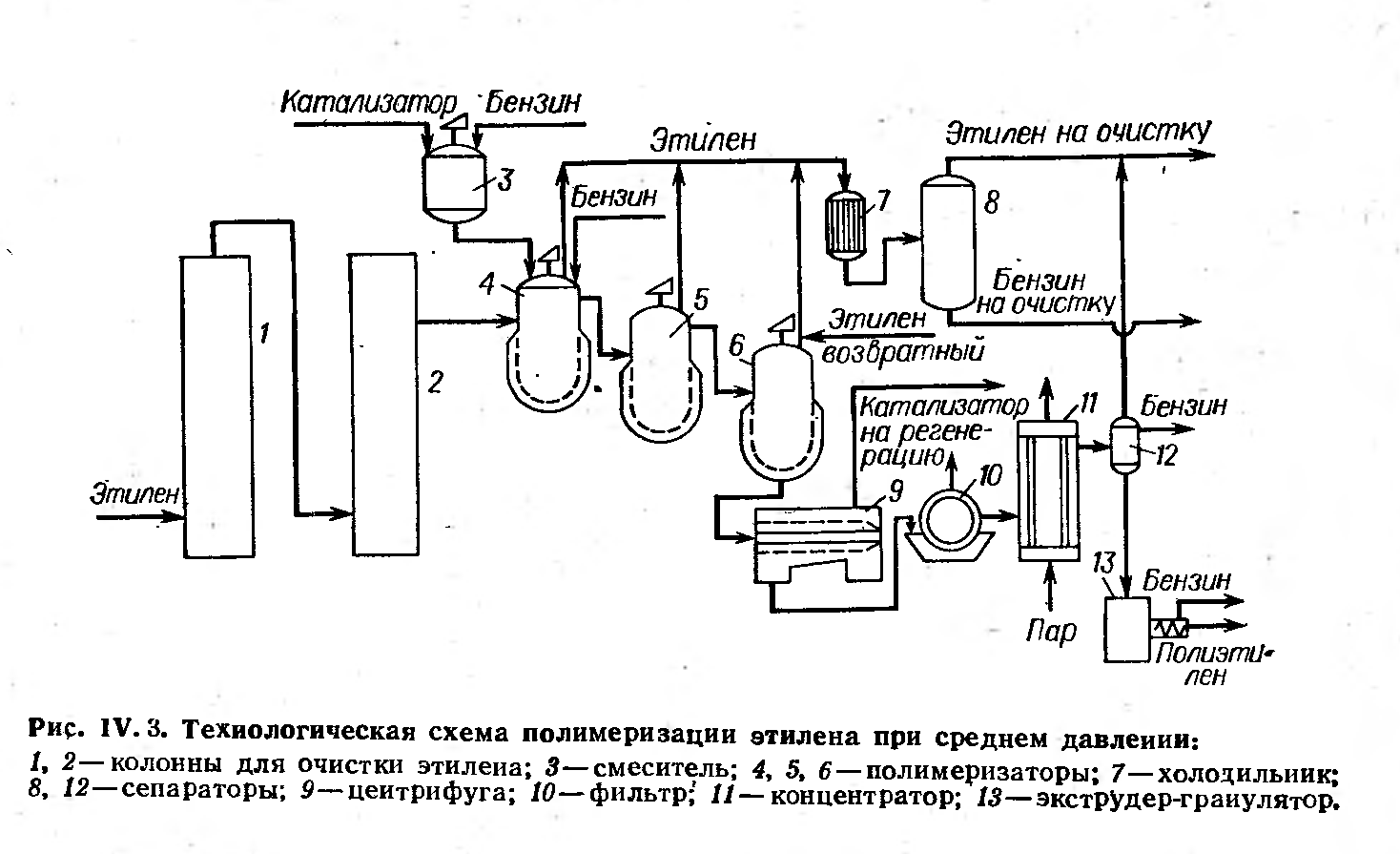 Полимеризация в эмульсии. Особенности химической модификации.Особые свойства полимерных материалов. Состав полимерных материалов. Технология синтеза полиэтилена высокого давления: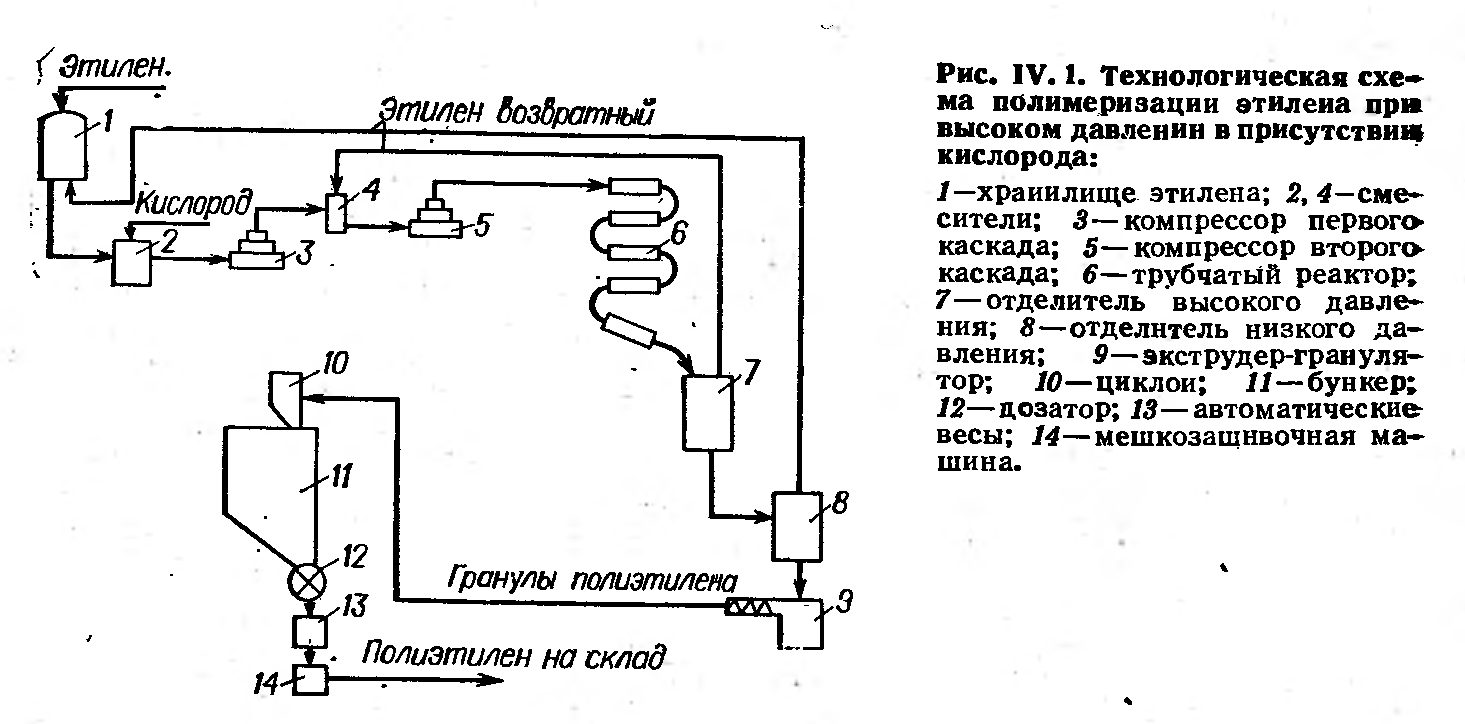 Полистирол. Методы получения, применение.Полистирол: технология получения в массе. Влияние технологических параметров процесса на молекулярную массу и молекулярно массовое распределение.Полиэтилен: промышленные методы синтеза при среднем давлении.Технология синтеза полистирола суспензионным методом.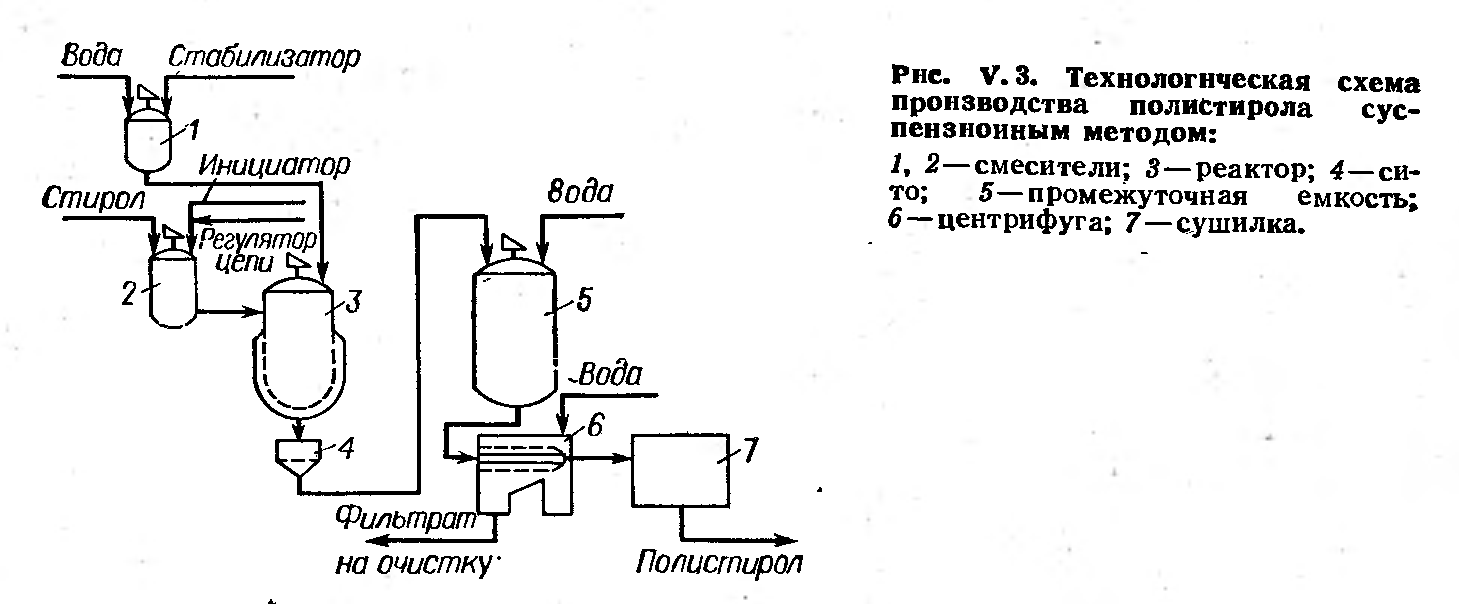 Синтетические иониты. Методы их получения, характеристика основных свойств и применение.Оптические свойства полимерных материалов. Химические свойства полимерных материалов.Основные стадии технологического процесса получения ПЭСД.Полимеризация в эмульсии. Особенности химической модификации.Технология синтеза полиэтилена низкого давления.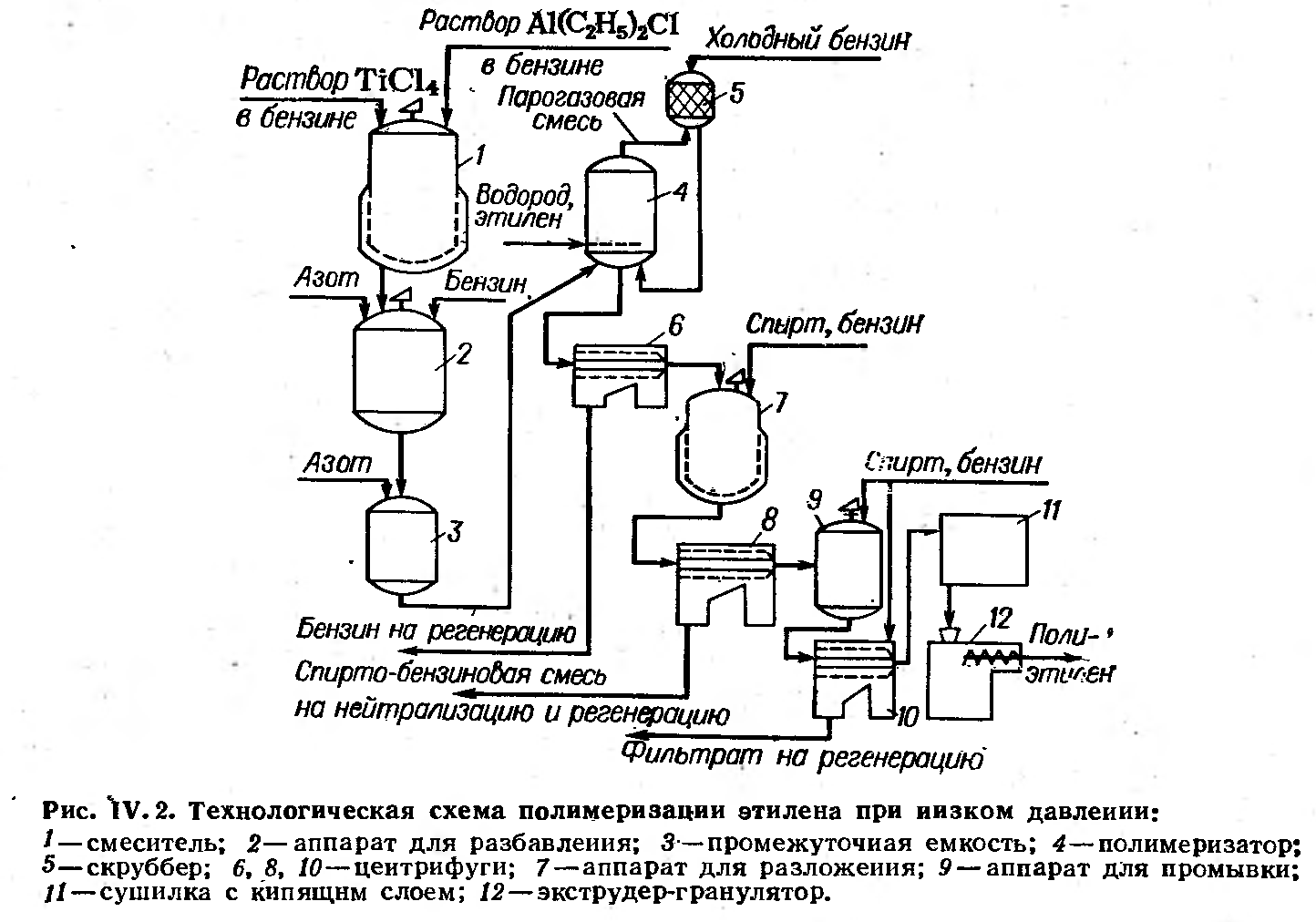 Методы получения ионитов. Применение ионитов.Способы проведения полимеризации. Особенности блочной полимеризации.Технология синтеза полиэтилена низкого давления.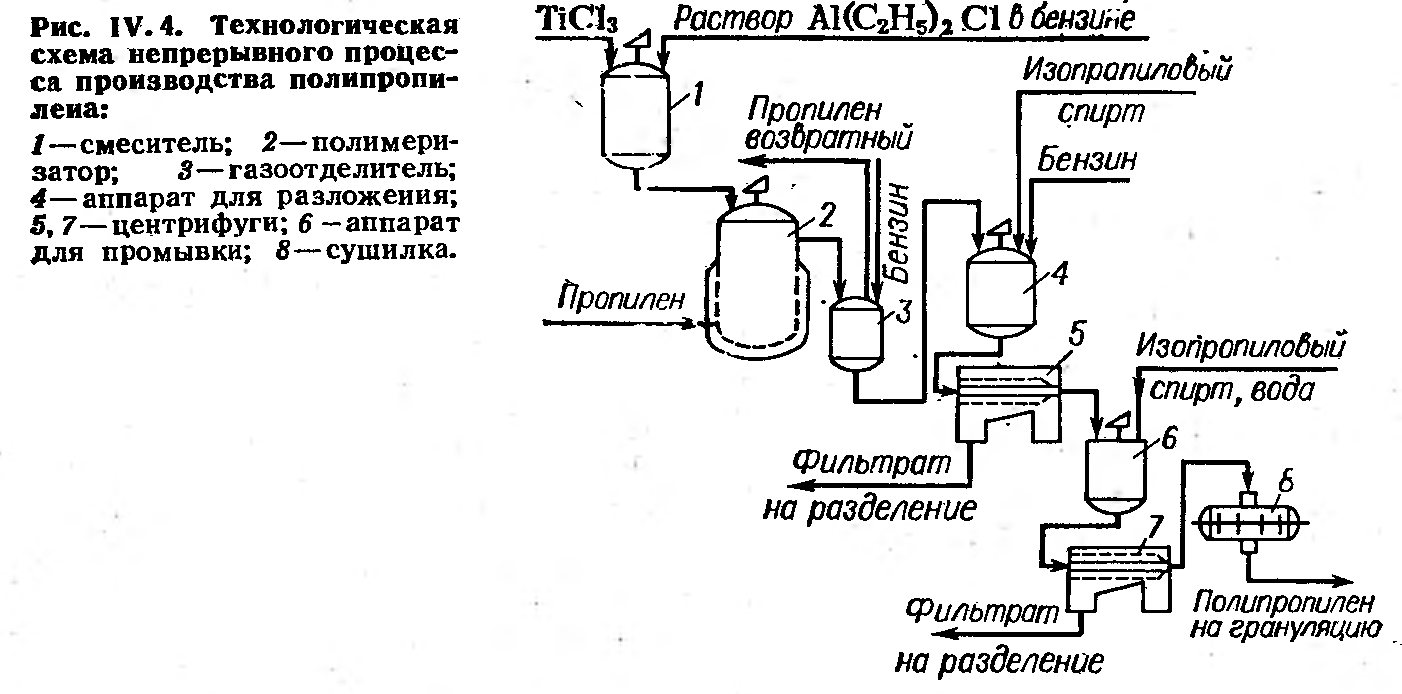 Синтетические иониты: катиониты, аниониты и  полиамфолиты.Особенности и механизм эмульсионной полимеризации. Особенности и механизм суспензионной полимеризации.Физико-механические свойства  (теплофизические, химическое сткойкость, атмосферастойкость) и применение полипропилена.Недостатки способа получение ПЭ при низком давлении.Полимеризация в эмульсии. Особенности химической модификации.Производство полиэтилена методом низкого давления.Оптические свойства полимеров (поглощения, преломление, отражение и рассеивание света).  Теплофизические свойства полимерных материалов. Электрические свойства полимерных материалов.Особенности производство ПЭВД, требования к сырью и технологическому оформлению.Полимеризация в суспензии. Полимеризация в растворе.Полиэтилен: промышленные методы синтеза при высоком давлении.Преимущество и недостатки получение ПЭ при среднем давлении. Температурные характеристики и физико-механические свойства полиэтилена средней и низкой давлении.Производство пропилена. Основные операции.Особенности процессов и свойств полиэтилена, технологические параметры.Оптические свойства полимерных материалов. Химические свойства полимерных материалов.Полипропилен: переработка и применение полиолефинов. Преподаватель                                                     Токтабаева А.К.